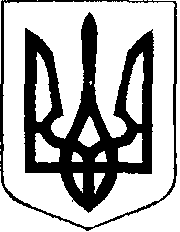                                                У К Р А Ї Н А  Жовківська міська рада  Львівського району Львівської області        2-а позачергова  сесія  VІІІ-го демократичного скликання 				         РІШЕННЯВід 07.12.2020 року № 	м. ЖовкваПро затвердження персональногоскладу виконавчого комітету Жовківської міської ради VІІІ-годемократичного скликання	    Розглянувши пропозицію міського голови міста Жовква,   керуючись ст. ст. 26, 42, 51 Закону України „Про місцеве самоврядування в Україні”,  Жовківська міська рада			В И Р І Ш И Л А:Затвердити персональний  склад виконавчого комітету Жовківської міської ради VІІІ-го демократичного скликання, а саме:Міський голова -  Вольський Олег Іванович;Заступник міського голови -Секретар ради –  Грень Марта Юріївна;Секретар виконавчого комітету - ;Член виконкому –  Бліхарський Юрій Зіновійович ;Член виконкому – Буцяк Леся Богданівна    ;Член виконкому -  Мотика Назар Володимирович  ;Член виконкому -  Бутинець Анна Петрівна  ;Член виконкому -  Питель Ігор Кирилович  ;Член виконкому -  Климчук Тетяна Анатоліївна  ;Член виконкому –    Тутік Ігор Леонідович;Член виконкому –   Сидор Олег Михайлович; Член виконкому – Войтович Богдан Богданович;Член виконкому –  Член виконкому – Член виконкому – Член виконкому – Член виконкому – Член виконкому – Член виконкому – Член виконкому – Член виконкому – Член виконкому – Член виконкому – Член виконкому – Член виконкому – Член виконкому – Член виконкому – Голова виконкому – 	Міський голова                                                 Олег ВОЛЬСЬКИЙ			